CARNAVAL !!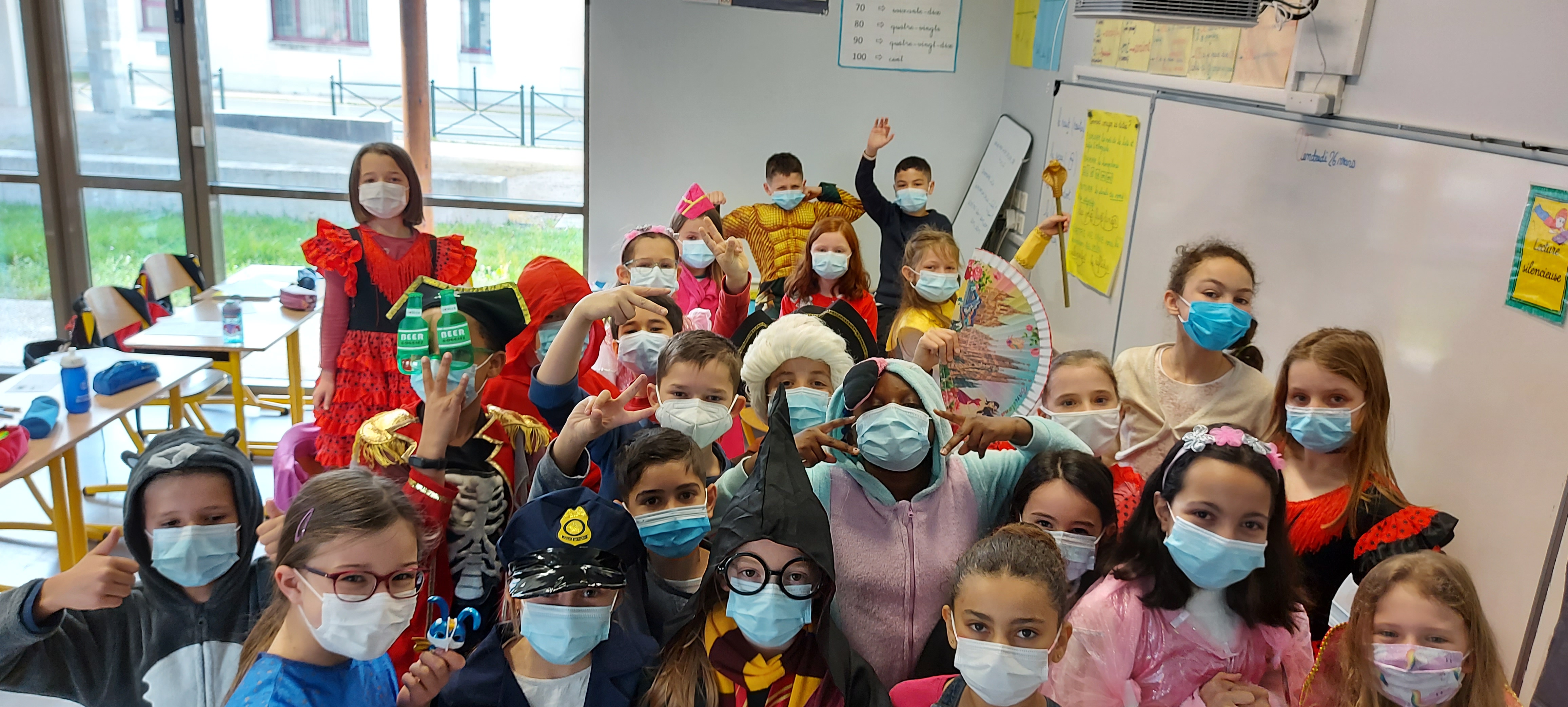 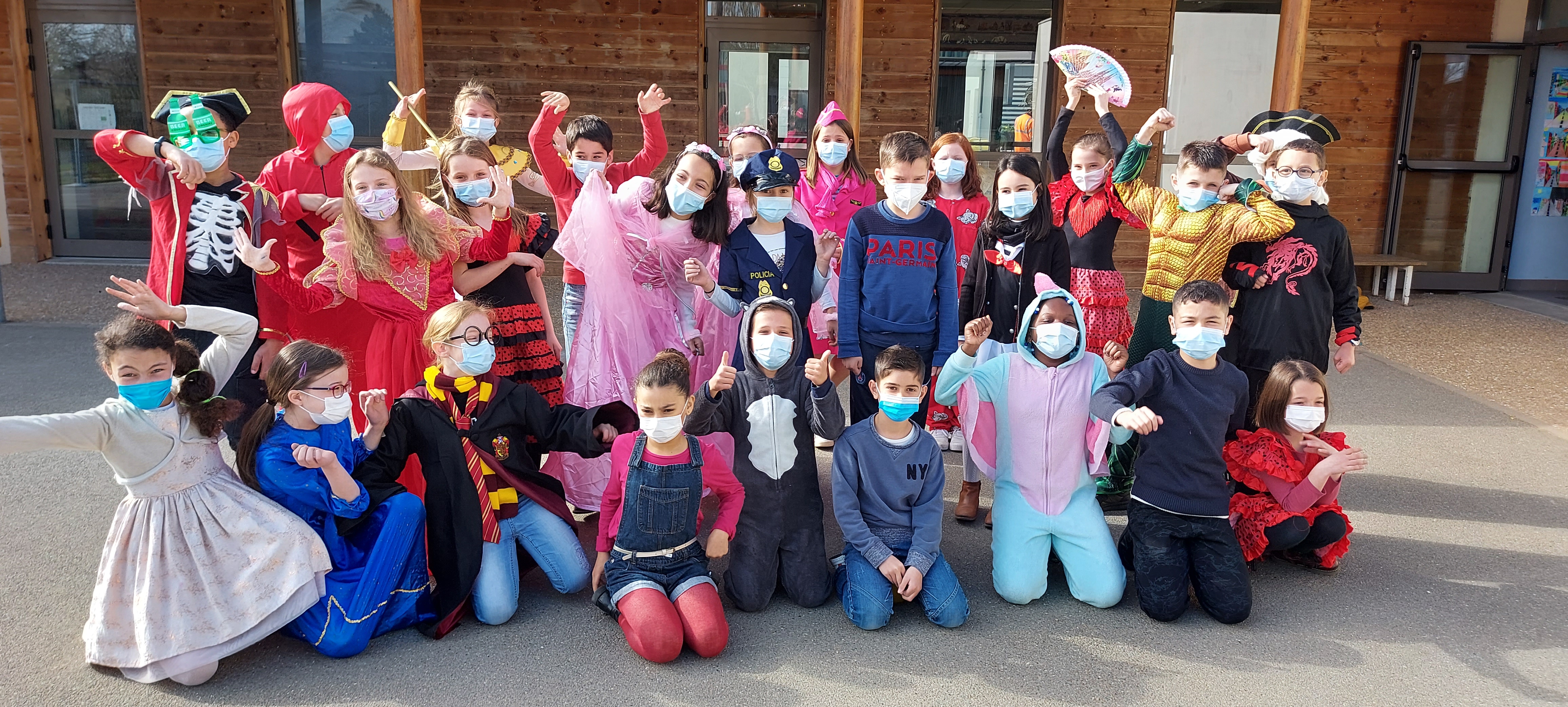 